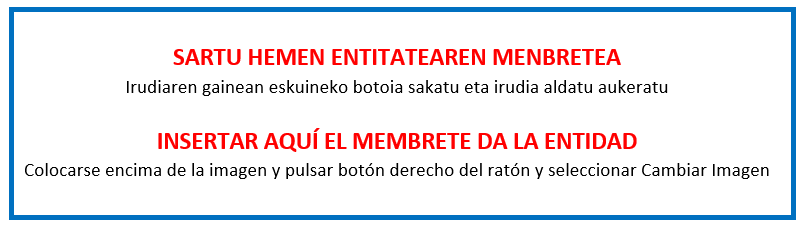 VII. ERANSKINA  -  ANEXO VIIKANPO PERTSONALAREN ORDUEN ADIERAZPENA       DECLARACIÓN DE HORAS PERSONAL EXTERNO“Programa para promover la generación de oportunidades, el valor diferencial y la sostenibilidad del tejido empresarial de Gipuzkoa” convocatoria 2023Lekua eta data / Lugar y fecha                                                                         ,  2024ko                                             (a)ren             a. /  En                                                                                  , a            de                                               de 2024."Gipuzkoako enpresa sarearen aukerak, balio diferentziala eta iraunkortasuna sustatzeko programa“ 2023ko deialdiaENTITATEAREN DATUAK  DATOS DE LA ENTIDADKANPOKO ENTITATEAREN DATUAK     DATOS DE LA ENTIDAD EXTERNAADIERAZTEN DUT, proiektu honen garapenean  ondoko pertsonak  parte hartu dutela (lan harremana eta/edo sozietate-autonomoa)DECLARO que en el desarrollo de este proyecto han participado las siguientes personas de la entidad (relación laboral y/o autónoma-societaria)NADNIABIZENAK - IzenaAPELLIDOS - NombreEGOTZITAKO ORDU KOPURUANº HORAS IMPUTADAS Guztira / Total    	Sinadura eta entitatearen zigilua / Firma y sello de la entidadKanpo entitatearen sinadura eta zigilua / Firma y sello de la entidad Externa